 Основные характеристики деятельности школы. В 2016-2017 учебном году в МКОУ «Куркакская СОШ» обучается 196 учащихся. Всего 16 класс - комплектов: 1 ступень (1 - 4 кл.) – 4  класса , 56 обучающихсяНачальная школа представлена образовательными системами: «Школа России», инновационная составляющая: «Основы мировых религиозных культур»  (4-й класс). 2 ступень (5 - 9кл.) -  5 классов, 109   обучающихся. Выпускников – 9.3 ступень (10 ) - 2 класса , 21 обучающихся.  Основой концепции развития нашей школы служит предоставление всем ученикам одинаковых стартовых возможностей, создание условий самореализации личности, развитие индивидуальных способностей ребенка, выявление способных и одаренных детей, укрепление их физического и психического развития.Школа функционирует в режиме шестидневной недели (1-е классы обучаются по пятидневке). Образовательный процесс  регламентируется расписанием занятий. Для первоклассников устанавливаются в течение года дополнительные недельные каникулы. Управление ОУ. Структура и функции.  Управление Образовательным учреждением осуществляется в соответствии с действующим законодательством и Уставом. Формами самоуправления МКОУ «Куркакская СОШ» являются: Общее собрание работников Образовательного учреждения и Педагогический Совет Образовательного учреждения. Орган самоуправления создается и действует в соответствии с действующим Уставом и Положением об этом органе, разрабатываемым и утверждаемым в установленном Уставом порядке. Общее собрание собирается руководителем Образовательного учреждения не реже одного раза в четыре месяца.  Педагогический Совет собирается в начале и конце каждого учебного года, а также в конце каждой учебной четверти, полугодия. Руководитель Образовательным учреждением является членом Совета, по должности его председателем. О решениях, принятых Советом, ставятся в известность все участники образовательного процесса.Комплектование контингента, наполнение классов и движение обучающихся Школа является общеобразовательной, обучающиеся зачисляются по заявлению родителей при предоставлении необходимых документов. В 1-е классы принимаются дети, достигшие возраста шести лет шести месяцев к 1 сентября учебного года при отсутствии противопоказаний по состоянию здоровья, но не позже достижения ими возраста 8 лет. Контингент учащихся стабилен. Движение учащихся происходит по объективным причинам - вследствие перемены места жительства, а также поступления после окончания основной школы в медучилище и педколледж г. Дербент.Наполняемость классов  на начало и конец 2016-2017 учебного годаОсобенности кадровой политики, кадрового обеспечения, результаты введения эффективного контракта. Кадровая политика МКОУ «Куркакская СОШ» основана на стратегии развития школы и ее традициях. Кадровая политика рассматривается как комплекс внутреннего маркетинга, в который входят факторы, обеспечивающие возможность осуществления образовательной услуги; степень мотивации сотрудников, готовность качественно выполнить свои профессиональные обязанности и нести персональную ответственность за свою работу. Цели кадровой политики школы: Обеспечение образовательного и воспитательного процесса квалифицированными специалистами. Достижение максимального эффекта использования интеллектуально-кадрового потенциала трудовых ресурсов, их сохранение. Реализация целей обеспечивается решением задач:  Обеспечение условий для профессионального роста, саморазвития и самосовершенствования педагогов школы.  Прогнозирование будущих потребности школы в кадрах на основе оценки предполагаемых изменений в организации образовательного процесса, движения кадров.  Способствование повышению статуса педагогов через включение их в продуктивную профессиональную деятельность, обобщение и представление их опыта на уровне районных, региональных круглых столов, конференций и конкурсов. Информационно-образовательная среда.МКОУ «Куркакская СОШ» развивается в русле информатизации образовательного процесса, который направлен на повышение качества образования и реализацию запросов общества. В локальную сеть подключены  компьютеры администрации. В учебном плане школы в 8-11 классах реализуется курс «Информатика и ИКТ», используется ИКТ поддержка всех предметов школьного курса.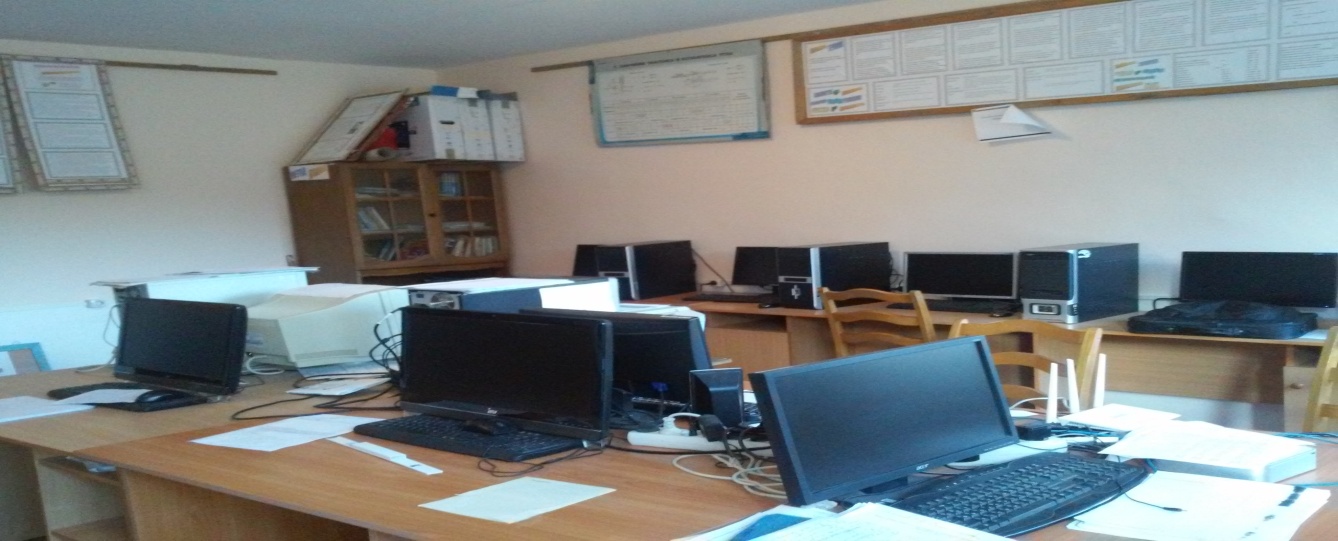 Основные итоги деятельности школы за 2016-2017 учебный годПолнота реализации образовательных программ. В школе реализуются следующие образовательные программы:  Общеобразовательная программа начального общего образования по ФГОС НОО.  Общеобразовательная программа основного общего образования (5  - 6 классы  по ФГОС ООО).  Общеобразовательная программа среднего общего образования. Сроки реализации образовательных программ: ОП начального общего образования – 4 года ОП основного общего образования –5 лет ОП среднего общего образования –2 года Содержательная часть учебных программ по всем предметам выполнена. Мониторинг и оценка качества образования, результативности обученияМКОУ «Куркакская СОШ» активно участвует в мониторинге образовательных результатов, своевременно предоставляет необходимые статистические данные. В течение учебного года учащиеся школы выполняли диагностические работы, предложенные ИМЦ по математике, русскому языку,  диагностические работы по системе АИС, ВПР, тренировочные работы при подготовке к ГИА в 9 классе.Вся информация о школе находится в открытом доступе на сайте школы, который является одним из важных инструментов обеспечения учебной и внеучебной деятельности школы, кроме того - публичным органом информации. Ведется работа по формированию банка электронных портфолио учителей,  методических разработок уроков и внеклассных мероприятий.Результаты ВПРИтоги результатов входного мониторинга (АИС)Результаты промежуточной и итоговой аттестацииОсновной задачей управленческой деятельности является контроль со стороны администрации за исполнением требований государственных образовательных стандартов. Контроль осуществлялся на основании учебно-воспитательного плана работы школы, как в форме инспектирования, так и в форме оказания методической помощи. Осуществление контроля сопровождалось соблюдением основных принципов: научности, гласности, объективности, цикличности.  Итоги контроля отражены в протоколах совещаний при директоре, заседаний методсовета, производственных совещаний.Состояние успеваемости и качества знаний МКОУ “Куркакская СОШ”                                        за 2016- 2017 уч. годСравнение  успеваемости и качества знаний учащихся школы за последние три года:Подготовка к  ГИАВ 2016-2017  учебном году государственная  итоговая аттестация за курс основной общей школы в 9-х классе   будет  организована и проводена по плану в соответствии с требованиями нормативных документов МО РФ, Министерства образования, науки Республики Дагестан, а также  документов УО МКУ «Табасаранский район»В 2016 — 2017   учебном году в 9  классе  обучается 14  человек. Государственные программы по всем предметам учебного плана выполнены в полном объёме.Государственная итоговая аттестация  в 9 классе  будет проходить  в форме ОГЭ.    В связи с изменениями, внесенными в Порядок проведения ГИА  за курс основной общей школы, в 2016-2017 учебном году обучающиеся 9-х классов должны сдавать 2 обязательных экзамена и 2 обязательных  экзамена по выбору.В ходе подготовки к  государственной  итоговой  аттестации была  организована  и проведена разъяснительная работа по изучению Положения о государственной итоговой аттестации и ознакомление с документацией регламентирующей процедуру проведения ГИА со всеми участниками образовательного процесса (учителями, учащимися, родителями).Проверка объективности оценки знаний учащихся (диагностические работы, просмотр классных журналов, тетрадей, посещение уроков и дополнительных занятий, организация курсов по выбору, пробные экзамены по русскому языку и математике и предметам по выбору учащихся).Проведение тренировочных занятий по заполнению бланков по предметам.В учебных кабинетах, коридоре школы  были оформлены уголки по подготовке к государственной  итоговой  аттестации.Достижения учащихся школы (олимпиады, творческие конкурсы и спортивные соревнования) В 2016-2016 учебном году обучающиеся школы приняли активное участие во Всероссийской олимпиаде школьников по большинству предметов. А также участвовали в конкурсах, соревнованиях школьного, муниципального и регионального уровня.Профессиональное совершенствование педагоговВ современный период модернизации образования требования к качеству образования становятся все жестче,  следовательно, растут требования и к педагогу, к его профессиональным качествам. Содержание образования сегодня необходимо ориентировать не только на освоение готовых специализированных знаний, но и на формирование креативных и социальных компетентностей, а также на формирование готовности к переобучению. На данном этапе развития общества, когда актуализируются социальные ожидания в отношении образования, рассматриваемого в качестве одного из ведущих факторов развития общества, растет внимание к проблемам профессионализма педагогов. В МКОУ «Куркакская СОШ» созданы условия для творческого и профессионального роста учителей, ведётся систематическая работа по оказанию целенаправленного воздействия на педагогический коллектив по совершенствованию педагогического (профессионального) мастерства.В школе работает высококвалифицированный  педагогический коллектив, способный обеспечить высокий уровень профильного обучения, создать условия для индивидуального развития учеников.Поставленные задачи выполнены в полном объеме, чему способствовали:
— спланированная деятельность администрации школы по созданию условий для участников образовательного процесса;
— анализ выполнения принятых управленческих решений, обеспечивающих качество результативности обученности учащихся.Научно–методическая работа школы строилась на основе годового плана. При планировании методической работы школы педагогический коллектив стремился отобрать те формы, которые реально способствовали реализации программы развития школы.План работы методического совета подчинен задачам методической службы в соответствии с методической темой школы.Важнейший показатель любой школы – квалификационный уровень педагогических кадров.Задачи: мотивировать учителей на непрерывное повышение педагогического мастерства, обеспечить выполнение плана повышения квалификации через курсы ДИРО.Повышение квалификации в 2016 – 2017 учебном году пошли:Имеют поощрения, награды:Вывод: основную часть педагогического коллектива составляют опытные учителя с большим стажем работы, обладающие высоким профессиональным мастерством, имеющие высшую и первую квалификационные категории.Итоги реализации ФГОС, проведения мероприятий по их введению В 2016-2017 учебном году МКОУ «Куркакская СОШ» осуществляла работу по внедрению Федеральных государственных образовательных стандартов основного общего образования (ФГОС ООО) в 6 классе. Внедрение ФГОС ООО осуществлялось через: - рабочую группу по введению ФГОС ООО; - совершенствование нормативно-правовой базы, регламентирующей внедрение ФГОС; - приведение в соответствие с требованиями ФГОС основного общего образования и новыми тарифно-квалификационными характеристиками должностных инструкций работников образовательного учреждения (заместителя директора по УВР, учителя основной школы); - совершенствование материально-технической базы; - проведение систематического анализа результатов работы по внедрению ФГОС; - оказание методической помощи учителям.Проводится информационная работа с родителями будущих первоклассников по вопросам организации обучения детей (информация размещена на сайте учреждения). Новые требования к результатам начального образования достигаются благодаря современным УМК, отвечающим всем требованиям стандарта: оптимальное развитие каждого ребенка на основе педагогической поддержки его индивидуальности, в условиях специально организованной учебной деятельности, где ученик выступает то в роли обучаемого, то в роли обучающего, то в роли организатора учебной ситуации. Классы обучаются по УМК «Школа России».Выполнение всех требований ФГОС осуществлялось не только через учебную деятельность школьников, но и через внеурочную, которая является принципиально новым требованием ФГОС ООО. Главной задачей педагогов, осуществляющих внеурочную работу, стало формирование личности обучающегося, которая является принципиальным условием его самоопределения в той или иной социокультурной ситуации. А одним из основных средств решения данной задачи стало осуществление взаимосвязи и преемственности общего и дополнительного образования как механизма обеспечения полноты и цельности образования. Реализация программ внеурочной деятельности направлена на поэтапное достижение трех уровней результатов: приобретение школьником социальных знаний, формирование позитивных отношений школьника к базовым ценностям общества (человек, семья, Отечество, природа, мир, знания, труд, культура), ценностного отношения к социальной реальности в целом; получение школьником опыта самостоятельного социального действия. 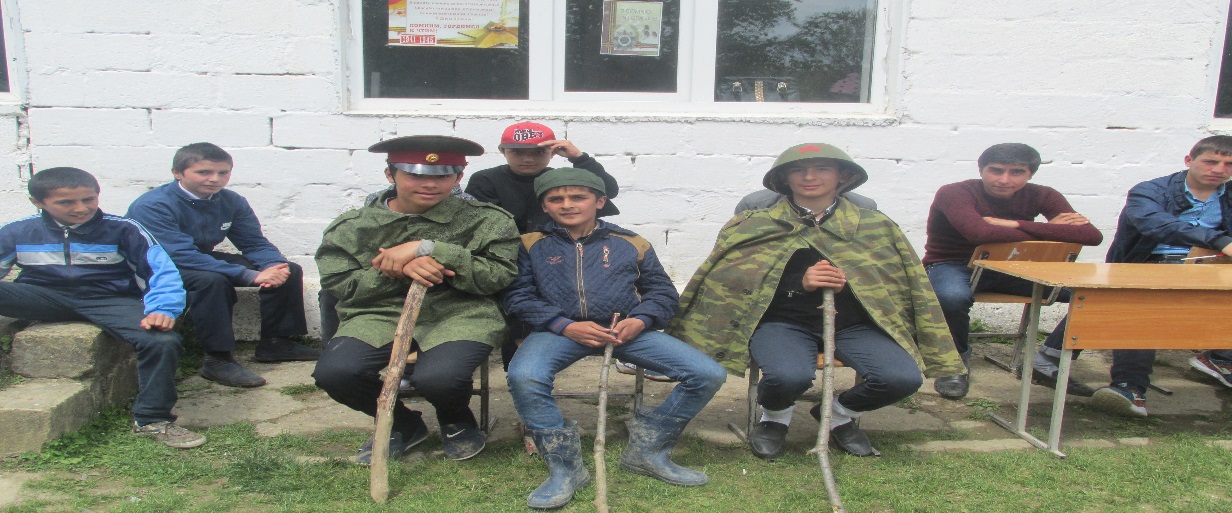 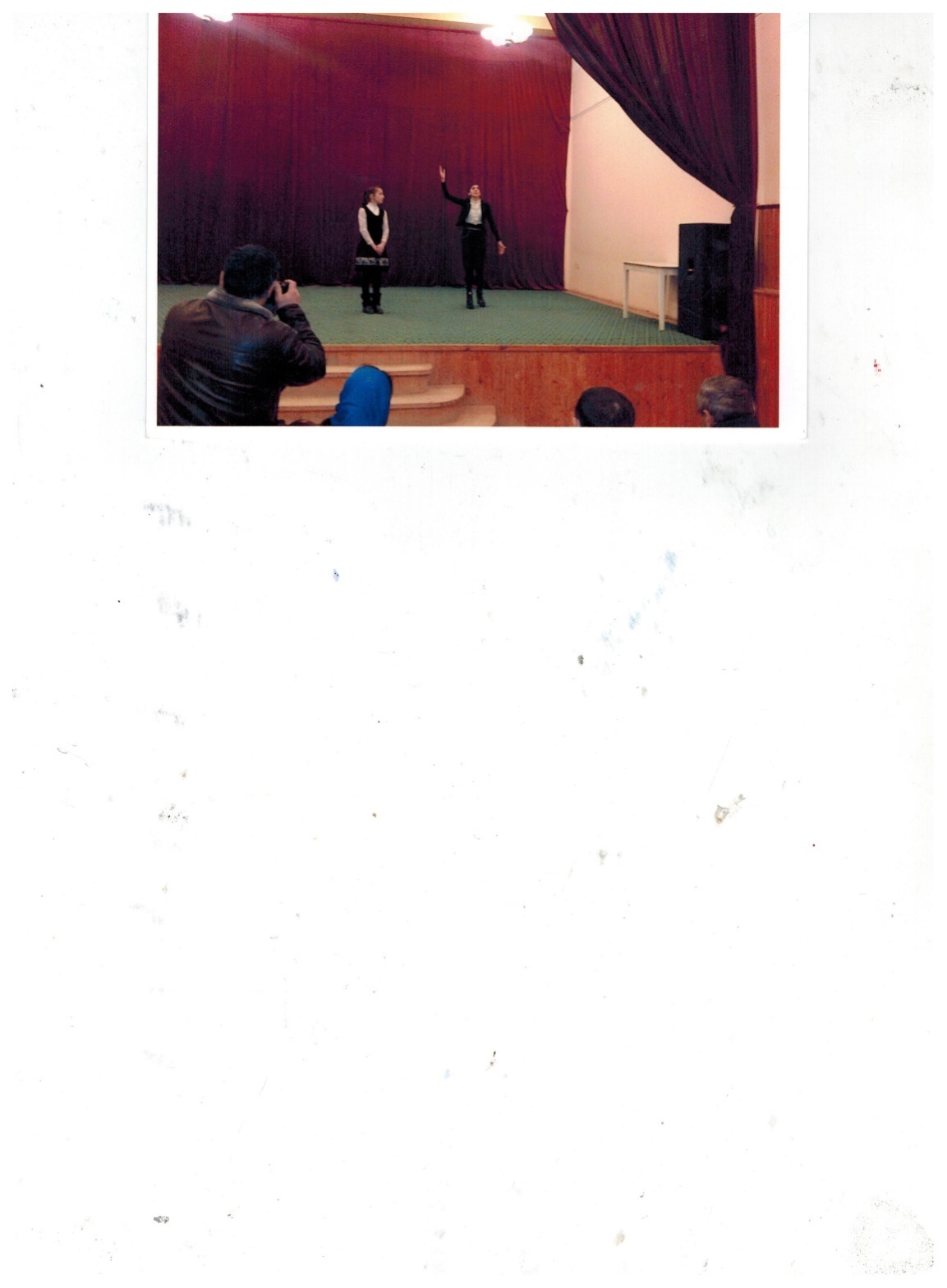 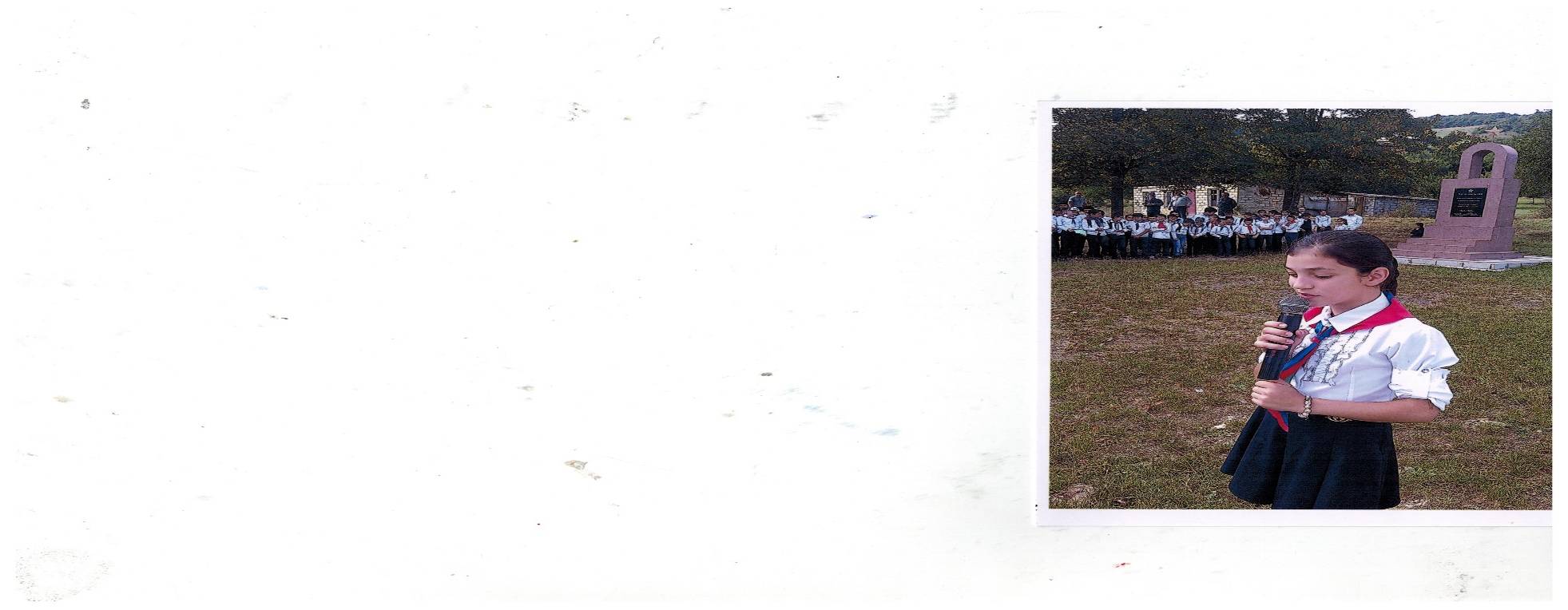 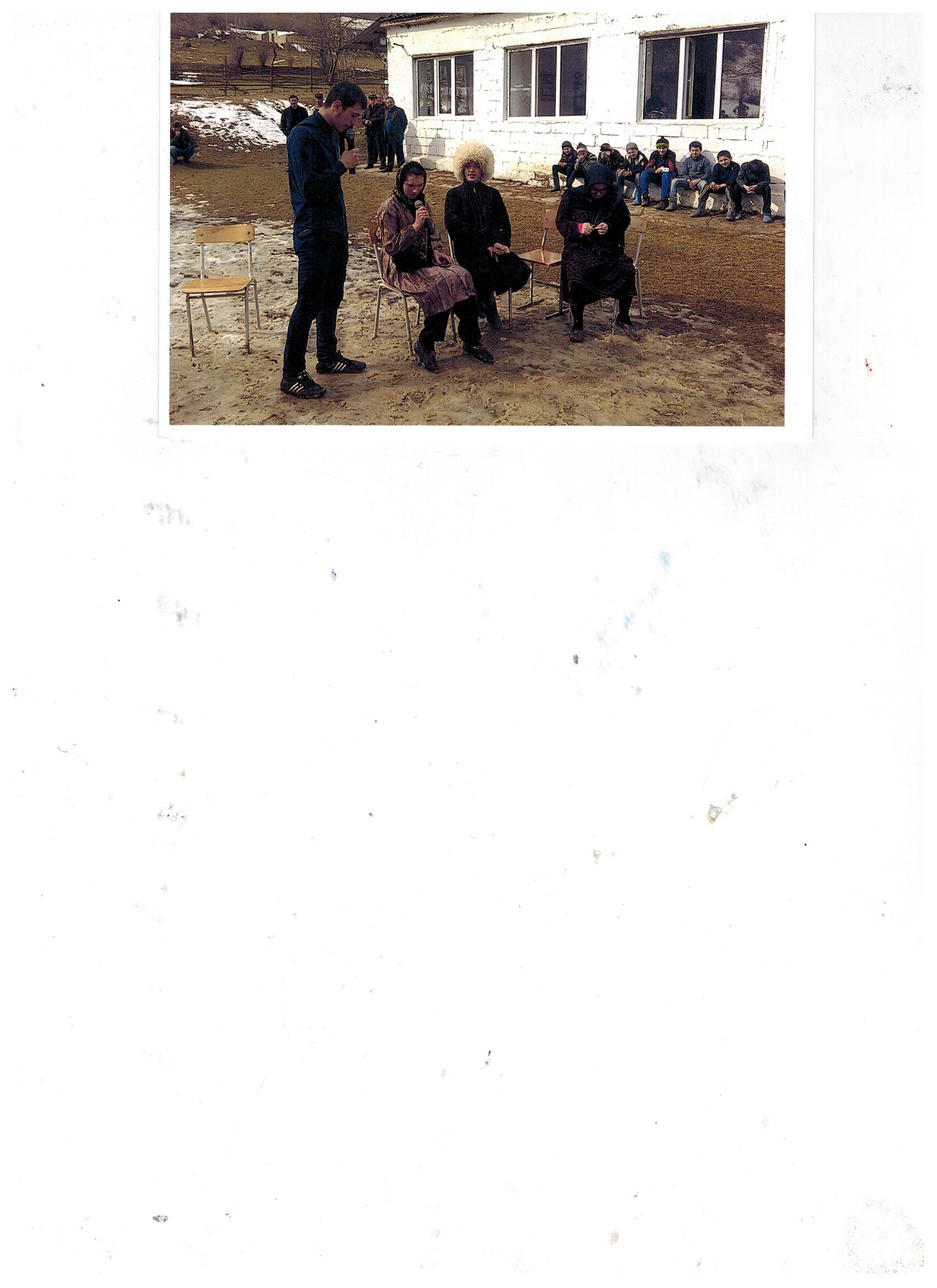 Одним из важнейших условий реализации основной образовательной программы начального общего образования является материально-техническое обеспечение как общепредметное, так и оснащение внеучебной деятельности – это, в первую очередь, библиотечный фонд, технические средства обучения, экранно-звуковые пособия. МКОУ «Куркакская СОШ» обеспечена учебниками, учебно-методической литературой и материалами по всем учебным предметам. Библиотека школы имеет фонд дополнительной литературы: художественную, методическую, научно-популярную, справочно-библиографические и периодические издания, сопровождающие ОП. В рамках ВШК постоянно ведется мониторинг динамики работы по ФГОС. Анализ деятельности школы показывает, что модернизация структуры и содержания образования, педагогических технологий, существенно повысила эффективность образовательного процесса. В соответствии с графиком осуществляется повышение квалификации учителей основной школы.Воспитательная работаЦель воспитательной работы, осуществляемой в МКОУ «Куркакская СОШ»  воспитание свободного гражданина с развитыми интеллектуальными способностями, творческим отношением к миру, чувством личной гражданской ответственности и правового самосознания, твердой моралью, способного к успешной социализации в обществе, к преобразовательной, продуктивной деятельности, ориентированного на сохранение ценностей общечеловеческой и национальной культуры и саморазвитие. Традиционно приоритет в системе воспитательной работы школы отдается воспитанию нравственно-патриотических чувств, гражданственности, достоинства, чувства гордости за свою страну, за свой народ, чувства сострадания. Учащиеся всех классов школы традиционно приняли активное участие в мероприятиях, приуроченных к различным памятным датам и праздникам. 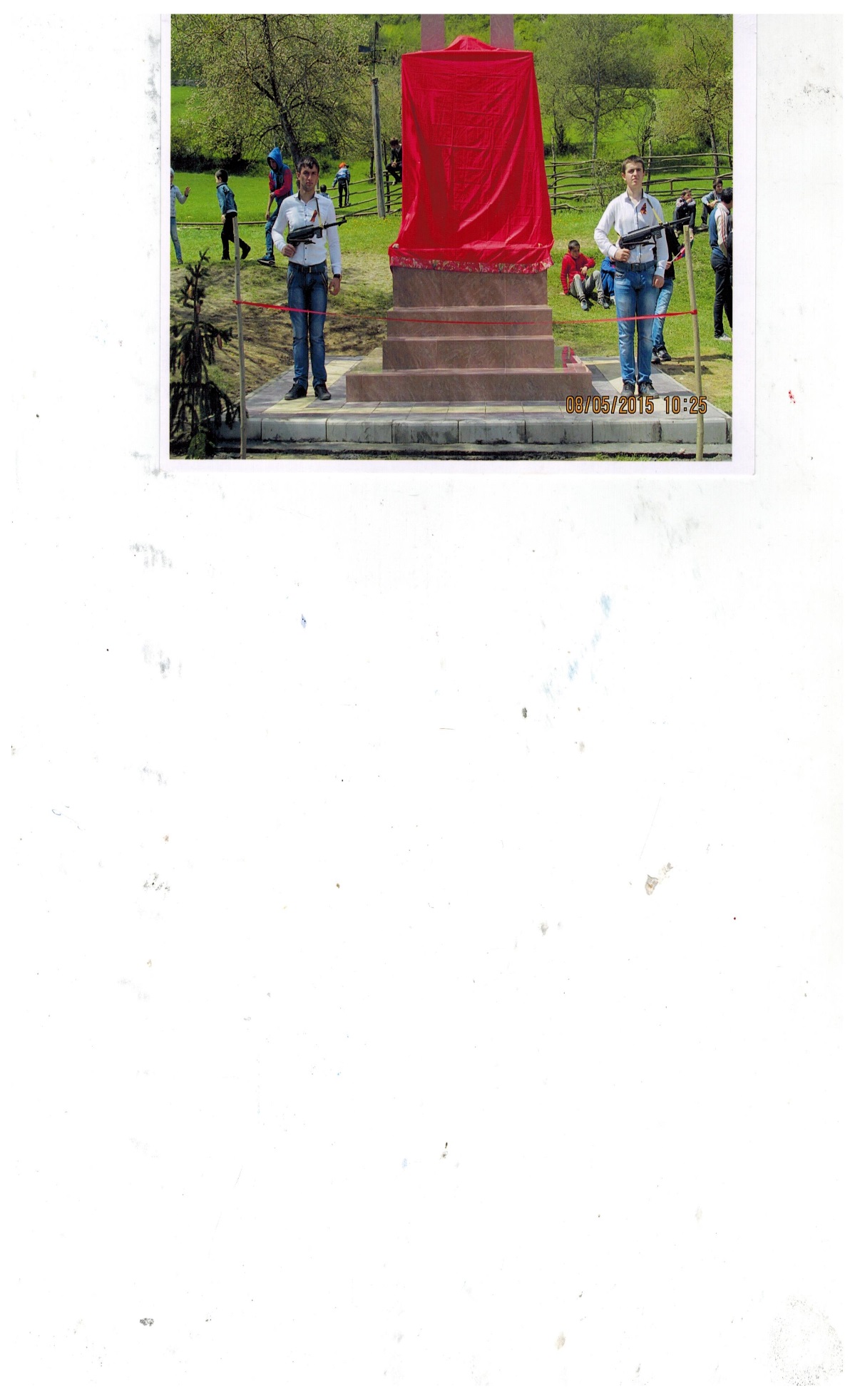 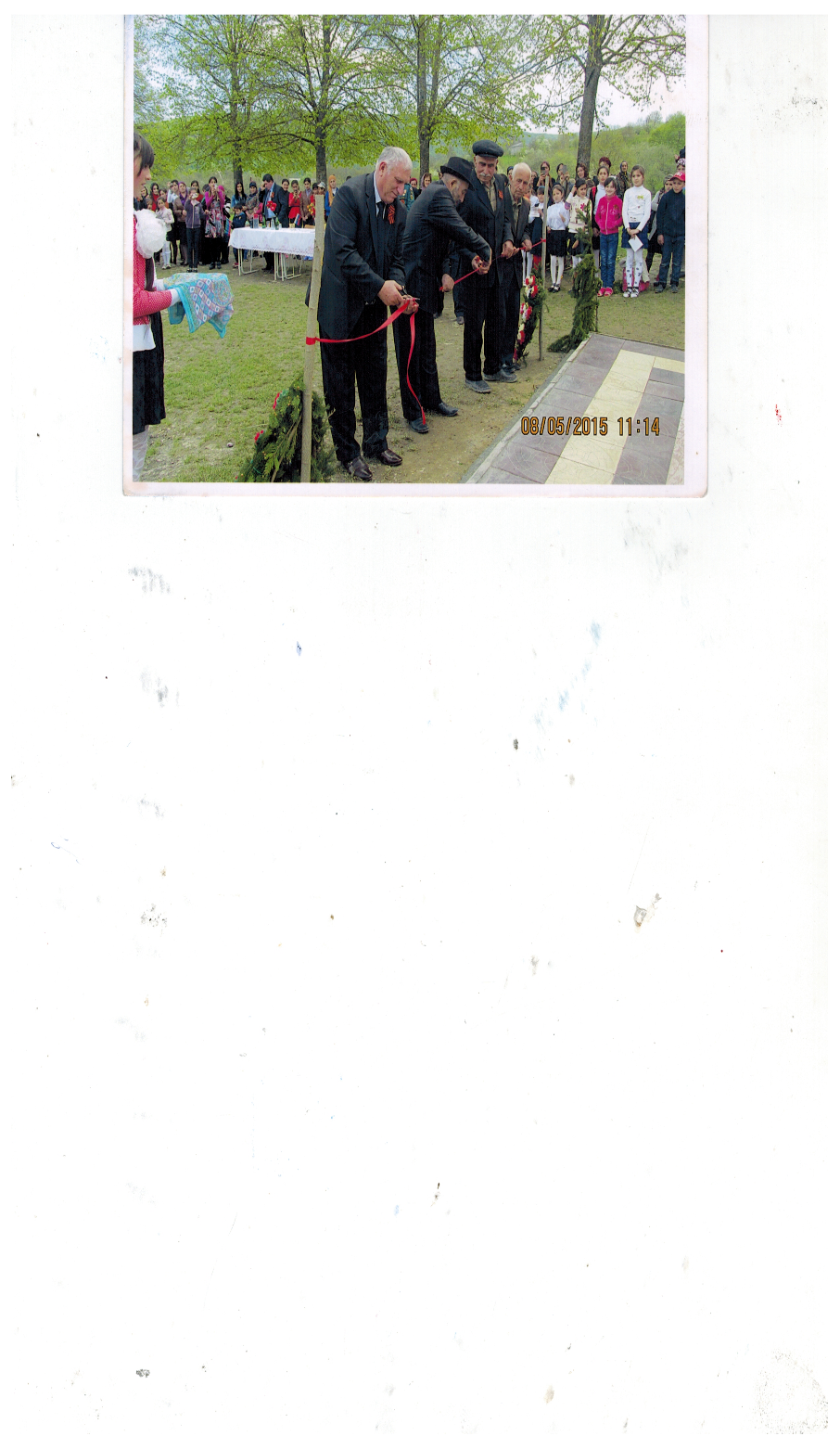 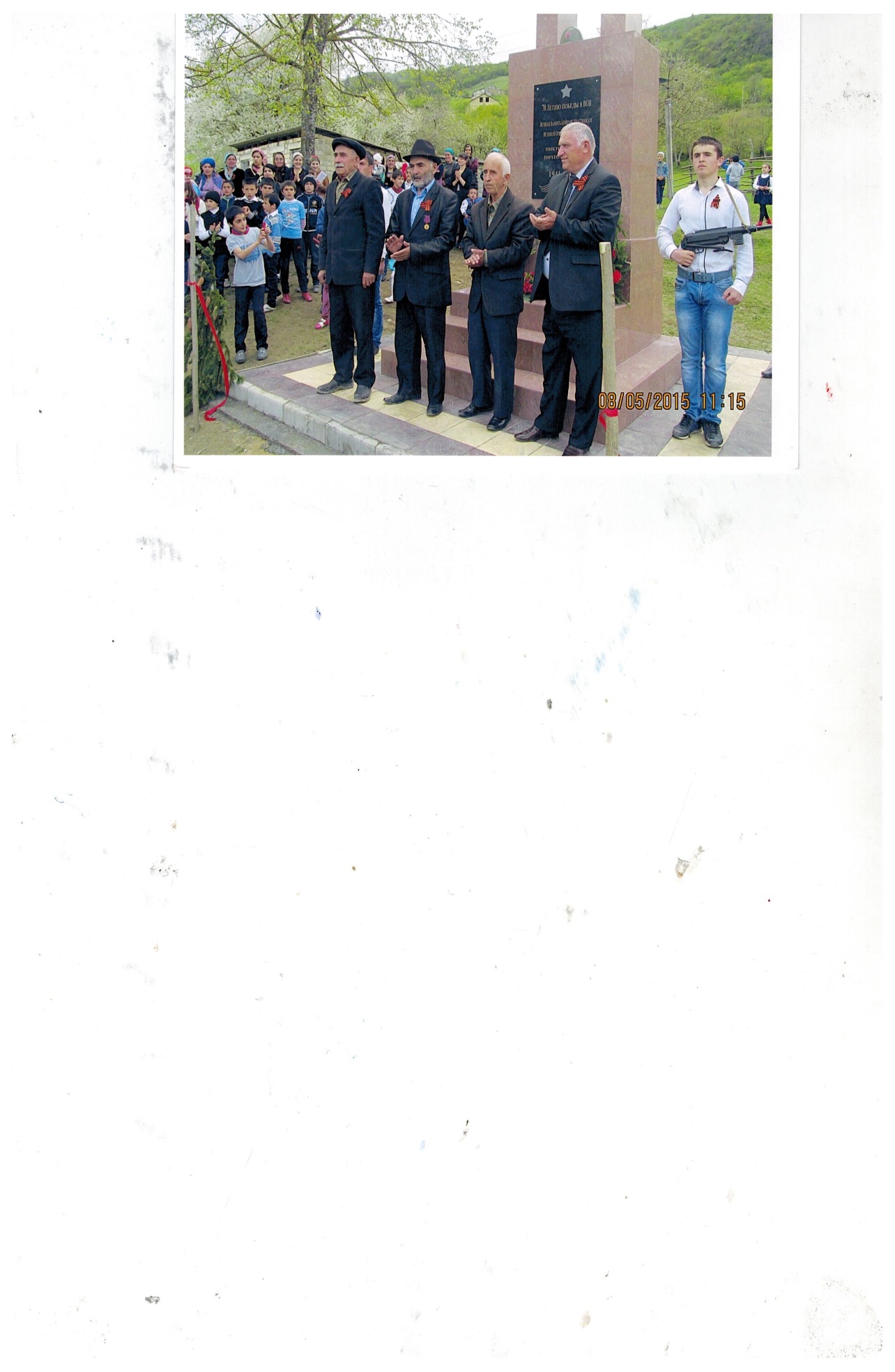 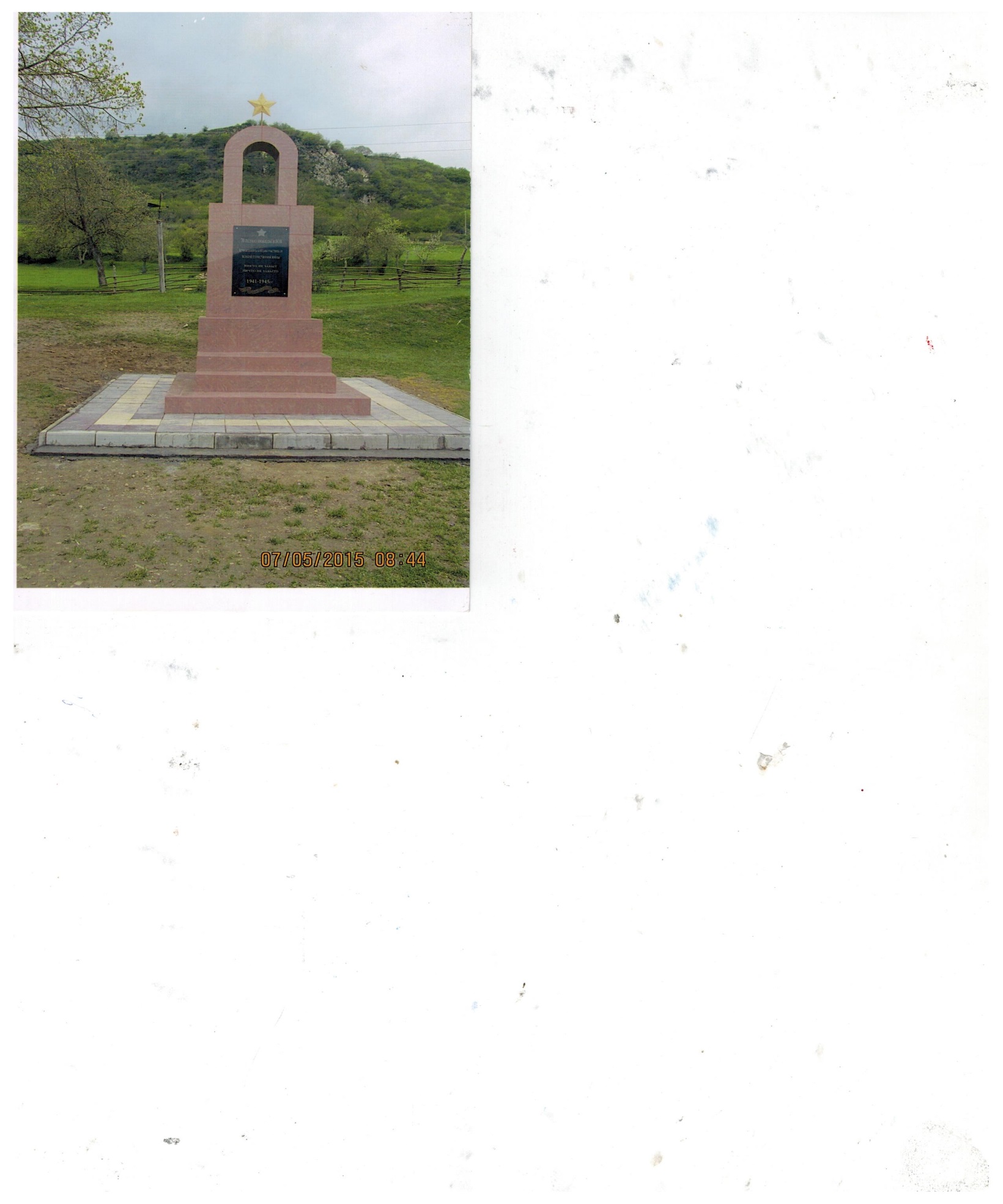 Дальнейшие перспективы совершенствования системы воспитательной работы школы видятся в  совершенствование воспитательного пространства, целостного учебно-воспитательного процесса в образовательном учреждении, обеспечение единства его важнейших составляющих - воспитания и обучения, повышение воспитательного потенциала обучения, эффективности воспитания; Работа по антикоррупционному воспитанию Антикоррупционное воспитание через учебную работу осуществлялось в курсах истории, обществознания, литературы, ОБЖ В 2016-2017 учебном году были проведены классные часы по темам:  «Наши права и обязанности» , «О правдивости и честности человека» , конкурс рисунков «Нет коррупции». В коридоре школы оборудован уголок коррупции.На школьном сайте для учащихся, учителей  и родителей организован специальный раздел по анти коррупции.Работа по профилактике ДДТТ Ответственный за работу по профилактике ДДТТ в 2016-2017 учебном году учитель технологии Амиралиев Н.Ш.. План работы по профилактике ДДТТ, инструкции  утверждены приказом по МКОУ «Куркакская СОШ». В указанный период не  произошло  случаев ДТП с обучающимися школы,  не получено подтвержденных карточек нарушителей правил дорожного движения.  В сентябре месяце проведен месячник ДДТТ. Изучение правил ДД проводятся на занятиях кружков, классных часах, индивидуальные беседы с учащимися.Стенд по профилактике ДДТТ оформлен на 1 этаже школы в коридоре.Работа по безопасной жизнедеятельности  Работа по профилактике пожарной опасности Оформлены стенды с информацией по противопожарной безопасности в коридоре школы  Проведены беседы во время классных часов по противопожарной безопасности. Проведены эвакуации, месячник безопасностиУстановлена пожарная сигнализацияУстановлен план эвакуацииНазначен ответственный за ПБ – Велиев А.М. – завхоз школыРабота по профилактике АТЗ школыОформлены стенды с информацией по АТЗ в коридоре школы Оформлены паспорта безопасности, инструкции, планы взаимодействийУсилены меры охраны школы в ночное время суток - освещение по периметр Назначен ответственный за АТЗ школы  – Рамазанов Р.З. – руководитель ОБЖ МКОУ «Куркакская СОШ».Внутришкольный контроль Внутришкольный контроль - главный источник информации для диагностики состояния образовательного процесса и основных результатов деятельности. Контроль состояния преподавания учебных предметов и выполнения обязательного минимума содержания общего образования осуществлялся зам. директора по УВР Муслимов Н.М..  Очень активно контроль проходил в начальной школе (1-4 классы) и 5-6, 9 классах: контрольные срезы, проверка тетрадей, посещение уроков проходили постоянно. Итоги проверки обсуждались на заседаниях педагогического совета МКОУ «Куркакская СОШ».В среднем и старшем звене входной контроль знаний был осуществлен в 5-10 классах по русскому языку и математике,  физике , истории, географии, биологии, химии  в 9-11 классах, английскому языку в 10 и 11 классах. По итогам каждой четверти (полугодий) и года проводился анализ качества обученности. Контроль за подготовкой к ГИА осуществлялся в течение всего учебного года. Были проведены все необходимые подготовительные мероприятия для успешной сдачи ГИА, а именно: контроль за преподаванием русского языка и математики в 9 классе; мониторинг затруднений в освоении материала учащимися;   информационные классные часы и родительские собрания; индивидуальные консультации учителями-предметниками для учащихся. Данная работа помогла обучающимся успешно сдать ГИА.Результаты  внутришкольного мониторингаВ школе разработана вся нормативная документация в соответствии с законодательством Российской Федерации об образовании. Контроль школьной документации осуществлялся в форме анализа состояния дневников обучающихся, контрольных тетрадей, классных журналов,  рабочих программ. Рабочие программы и календарно-тематическое планирование были составлены на основе нормативных требований, методических рекомендаций , рассмотрены и утверждены на Педагогическом совете МКОУ «Куркакская СОШ».. Классные журналы периодически проверялись по факту правильности оформления, накопляемости оценок, объективности выставления оценок, выполнения учебного плана, посещаемости уроков.В 2017 – 2018 учебном году необходимо: Продолжение работы по обновлению содержания и технологий образования, обеспещивающее качество образования и системно-деятельностный подход.Создать условия, обеспечивающие повышения качества обучения, стимулирующие развитие личности обучающегося, его творческую активность и самореализацию в различных видах деятельности.Совершенствовать систему мониторинга и диагностики успешности образования, развития личностных качеств учащихся и профессионального мастерства педагогов.Выявлять и поддерживать талантливых детей через проведение олимпиад, конкурсов, конференций и привлечение внешкольных учреждений к сотрудничеству для развития творческих, интеллектуальных, индивидуальных возможностей учащихся.Разработать и утвердить дорожную карту по совершенствованию преподавания русского языка и литературы на 2017-18 учебный год.               Директор               МКОУ «Куркакская СОШ»: _______________/Ярахмедов К.М./                                                         МКОУ «Куркакская СОШ                           ГОДОВОЙ ОТЧЁТ                         Муниципального казенного                      общеобразовательного учреждения «Куркакская средняя общеобразовательная школа» Табасаранского района Республики Дагестан                         за 2016 – 2017 учебный год.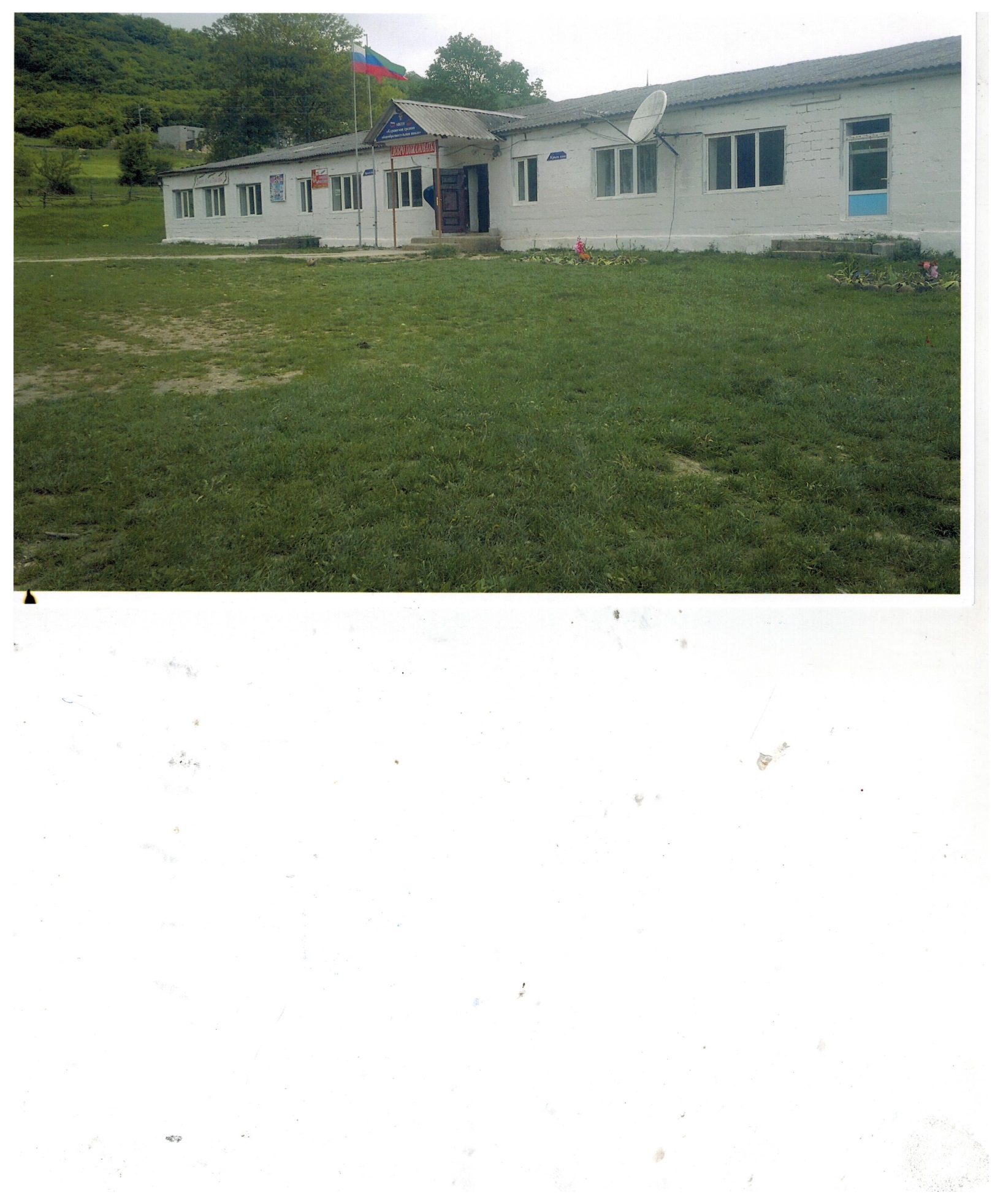 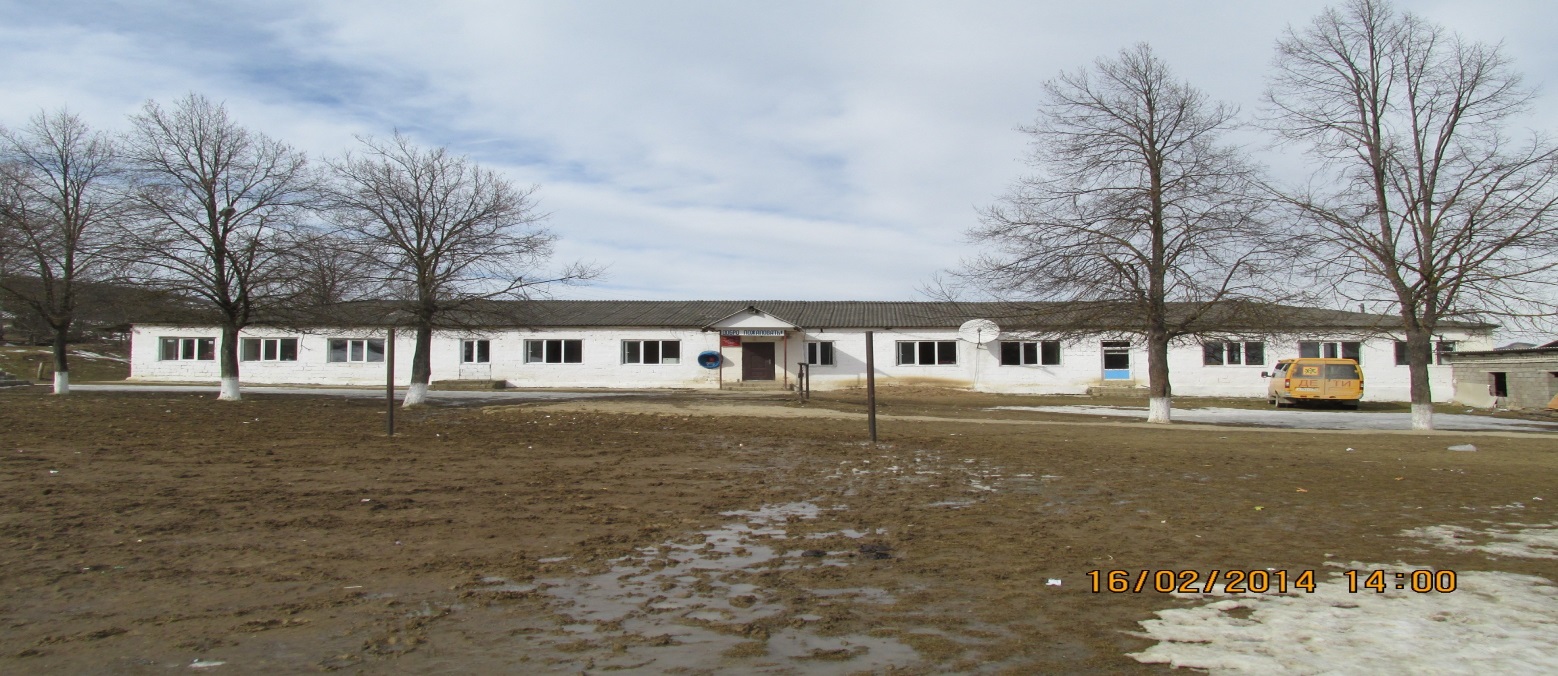                                          Куркак – 2017 г.№
ппКлассыКол-во уч-ся на начало уч. годаВыбылоПрибылоВсего уч-ся на конец уч. года 1882111131111417175а12125б996а13136б1515714148а12128б13139а11119б151510а101010б10101199№      ФИО  учителейЗанимаемая должностьОбразование что и когда окончилПед. стаж       Преподаваемый      предметКатегория год полученияКурсы повышения и дата прохождения№      ФИО  учителейЗанимаемая должностьОбразование что и когда окончилПед. стаж       Преподаваемый      предметКатегория год полученияКурсы повышения и дата прохождения01Ярахмедов Кавус МагомедовичДиректор   технологиявысш.ДГПИ1983341-кат201602Муслимов Нурулла МагомедхановичЗам. дирек.истор.высш.ДГПИ199132История-7аб,Обществознания- 7аб,201403Шаванов Муртазали ГасратовичЗам. Дирек. н/кл.высш.ДГПИ199035201504Рамазанов Рамазан Зейнутдиновичрук.НВПфиз.ОБЖвысш.ДГУ197836Военрук, физика-7а,9а,10 ОБЖ-8, 10,  11,  Комп Физика- 7а,10201705Амиралиев Нурахмед ШихмагомедовичУч технологии.высш.ДГПИ198733Технология-5а, 6, 10,11 Изо-5а201606Мурадалиев Гачмаз ЗаловичпсихологДИК 2004г13Основы религ культ-4кл,Выс Кат.201507Керимов Маркиз Багаутдиновичсоц. род.яз.лит.высш.ДГУ200813Социолог201508Велиев Магомед Нигматуллаевичуч. род.яз. лит.высш.ДГПИ198737Род-яз и лит- 5б, 8, 9а,10, 11, 201609Абасов Джамалутдин Абасавич уч. филологвысш.ДГПИ198238Русс . яз и лит – 5а, 7а, 9а201610Рамазанов Ханахмед Арабовичуч.географ.высш.СГПИ197248                                                                         География-5аб,6,7аб,8,9аб,10,11, геогрф. даг.- 9аб201311ПанаховПанах Бутдаевичуч. ИЗО трудвысш.ДГПИ198737Изо- 6, 7б, технология-5б,6гр -технология. 7аб, музыка- 8,  КТНД- 10,1112Панахов Сабир Саадуллаевичуч. физ-рывысш.ДГПИ199127Физ-ра- 5аб,6, 9а,11Шахматы -1,2,3,4                  1я-кат.201413Керимов Багаутдин Фатаховичуч. физикивысш.ДГУ198037Физика-7б,8,9б, 11,  математика -7б,9б,    Комп. астрономия -11Комп. Физика-7б. 201514Керимов Зейнулла Саидовичуч. ин.яз.фр.высш.ДГУ198029Ин.яз - 7аб, 8, 9а,1015Рамазанова Зульфия Гюлахмедовнауч. н/клвысш.ДГПИ199041-кл, род –яз, музыка, ИЗО.201716Керимова Зоя Кадиевнауч. н/клСр. пед. ДПУ 1972344-кл. кроме мат-ки, ин-яз, вн. деят. ОРКС,   Физ - ра (шахматы).Комп русс-яз201517Керимов Абдулкерим Рамалдановичуч. Историивысш. ДГПИ 199634История-8,9б,10  ист.даг-10,11   общество - 8,9б, 201718Буржумов Махач ФетуллаевичЗам дир. по ИКТ уч.матемвысш. ДГПУ 199927Математика- 8,       ОиВТ- 8, 9аб, 10, 11,  Раб. Проф -11кл201519Агакеримов Мирзафер Джамаловичуч. род.яз. лит.высш. ДГУ199423Род.яз и лит.-7б,9б русс.яз и лит-9б.201620Асланов Мирзаахмед Абдусаламовичуч. историивысш. ДГПУ  199817 общество- 6,9а,10,11, история-5аб,6,9а,11  Комп. общ. -10, 11201721Раджабалиева Муслимат Маллараджабовнаст. вожат.с/спец. 24Ст вожатая201522Шаванова Закья Нурахмедовнауч. н/клвысш. ДГПИ  20059 2кл, 3кл, - музыка,  201723Абдуллаев Абдулгамид Магомедбекович.уч. физ-рыс/спец.ХПУ1992 24Физ-ра- , 7аб,8, 9б,10,201524Буржумова  Шаржиган Садуллаевна.уч. н/кл  с/спецИПК-2013г.9Логопед  Музыка-7аб, изо-7а,  201325Раджабалиев Раджабали Магомедризаевичуч. Хим/биолог.высш.ДГУ200516Химия-8, 9аб,10,11, биология- 9а, 26Яралиева Муминат Магомедкеримовна.уч. н/клвысш.ДГУ18русс-яз. и лит -5б,6гр – русс-яз ,27Рамазанова Наида Кайбуллаевна.уч. н/клСр.пед ДПУ1994222 -кл. кроме ин-яз, физ-ра (шахматы), окр. мир, внеур. деят. музыка.   Комп. русс-яз201228Муслимов Казим Пирмагомедович.уч. н/клСр.пед БПУ1992243 кл. кроме  окр. мир, вн. деят, физ-ра(шахматы) музыка,   ин-яз. Комп. Русс-яз   201129Велиева Серьяханум Магомедовна. уч. род.яз. лит.высш.ДГПИ2005112кл- окр.мир3кл- окруж. мир, вн - деят. 201330Мевлютова Индира Абдулгамидовна.уч. н/клвысш.МГПУ200114КТНД- 8, 9аб,Род –яз 7б, ист.даг-8, 9аб201731Селимова Зерифат Абдурафиковнауч. н/клСр.пед.ДПУ200172кл -вн.деят.4 кл - математика, вн. Деят.  201632Ханмагомедов Ханмагомед Нурмагомедовичуч.музыкиср.пед ДКПУ16Музыка -6 33Рамазанов Мирзаахмед Ханахмедович.уч. биологиивысш. МСА199614Биология- 6,7аб,8, 9б, 10,11Комп. биол - 6,10, 11201134Панахова Гюльзада ПанаховнаУч/нклГСПУ-20066Музыка -5аб, изо-5б.35Абдурагимова Марина Рамазановна.ФилологДГУ-20124Русс-яз и лит - 6,8,11  Комп. русс-яз-11кл201436Абдуллаев Заур АгаризабековичУч ин-яз (анг)ДГПУ 20114Ин –яз -2,4,11. 6 кл-группа37Гасанбеков Эрзиман Абдурагимович.ФилологДГУ-20096Русс.яз и лит.-7а,10Комп. русс-яз -10кл      201738Шихмагомедов  Абдурагим Кисматович.Уч. Род-язДГУ- 20099Род.яз. и лит.- 5а, 6201639Акимова Эльнара ДадашбековнаУч. Ин. язДПК-200112 Ин-яз – 3, 5аб, 6, 9б Комп. Ин-яз-5аб201740Буржумова Гюльбика Сабировна.Уч. Нач. клВысшее ДГПУ-2002181а-кл. русс-яз, математика физ-ра, вне уроч. Деят.201741Ханмагомедова Диана  ИсмаиловнаУч математикиДГУ –Высшее9Математика - 5а,7а, 9а,201742Абдуллаев Магомед ГабибуллаевичУчитель математикиВысшееДГПУ-19999Математика - 5б,6а,10,11201743Рашидова Рамида ИсамутдиновнаУчитель нач.кл.Высшее Ин.Юждаг.9Ак. Отпуск. 44    итогоКлассПредметСредний балл4Окружающий мир214Математика124Русский язык225История115Биология16ПредметУспев.%Кач-во%Ср. баллРусский язык72413,2Математика90604Английский язык89503,6Русская литература94673,7Физика100383,5Химия93543,6Биология91513,6География89563,7История92733,6Обществознание100603,8№
ппКлассыВсего уч-ся на конец уч. годаНа «5»На 
«4» и «5»На «4» и “3”На “2”Успев.
%Качество знаний1122113114175а125б96а136б157148а128б139а119б1510а1010б10119  Учебный год2013-2014 уч. год2014-2015 уч. год2015-2016 уч. год2016-2017 уч.год Показатели2013-2014 уч. год2014-2015 уч. год2015-2016 уч. год2016-2017 уч.годКолич. учащихся197Учатся на «5» 1313105Учатся на «4 и 5»21212120Оставлен на повтор.год11--% успеваемости9999100100% качества38433939ПредметКоличество учителейРусский язык3Математика2Родной язык1Физика1ОБЖ1Музыка1Лауреатов Президентского гранта 3Победителей «Учитель года Табасарана» - 33Почётных работников  общего образования РФ-5Отличник образования РД1